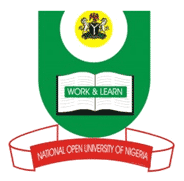 NATIONAL OPEN UNIVERSITY OF NIGERIA14-16 AHMADU BELLO WAY, VICTORIA ISLAND LAGOSSCHOOL OF SCIENCE AND TECHNOLOGYMAY/JUNE 2012 EXAMINATIONCIT392 Computer Laboratory IITIMEALLOWED : 2HRSInstruction: Attempt any five (5) questionsQuestion 1Contrast between;Procedural. (5 ½   marks)Structured. (6 marks)Object-Oriented Programming. (6marks)Question 2List the three main parts of C codes.(6 marks)Write briefly on any two.(11 ½   marks)Question 3Enumerate three Non-numeric Data Type in C++ (6 marks)Write  short notes on the three (11 ½   marks)Question 4List any six Windows XP commands. (6 marks)Write short notes on any four. (11 ½   marks)Question 5Enumerate any four elements of a Table in a Database. (8 marks)Write short notes on any three. (9 ½ marks)Question 6     There are 5 independent libraries for input/output operations in Ada. Enumerate them. (5 marks)Write short notes on any 4. (12 ½  marks)